ДЕНЬ ОТКРЫТЫХ ДВЕРЕЙДень открытых дверей программ бакалавриата и специалитета состоится 4 ноября 2023 года с 11-00 в очном формате. Представители администрации и приемной комиссии УрГАХУ расскажут об особенностях учебных программ и вступительных испытаний.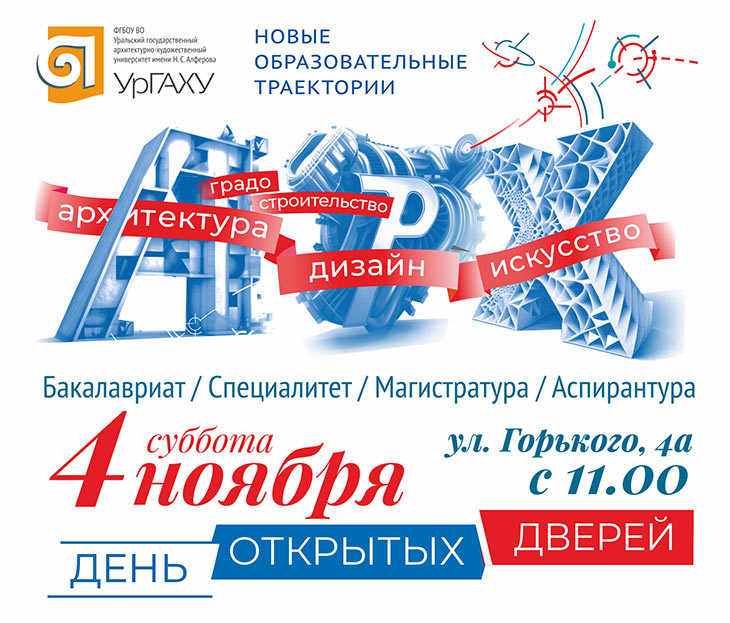 Место проведения - Екатеринбург, ул. Горького, 4а.С уважением,спец УМР ФДП УрГАХУОльга Викторовна Пакалина